Faculty Member Profile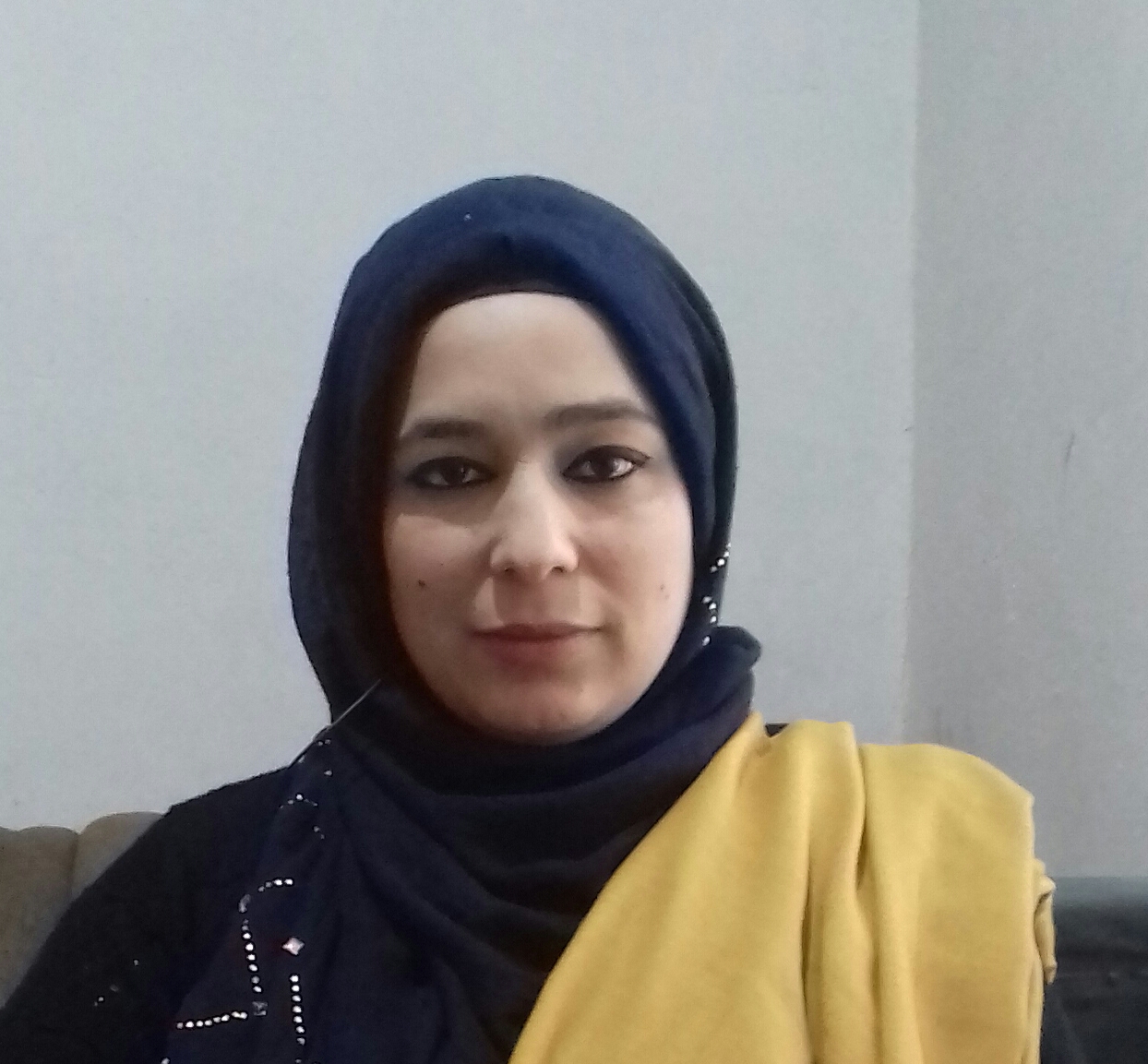 (Govt. degree College Ganderbal)Name                        	:Dr. Irfana JanParentage	: Late Abdul AhadAhangarDate of Birth		: 01st Dec 1985	Marital Status		: Married	Residential Address: Lane 8A Hamza Colony IllahibaghVillage:  Illahibagh Tehsil:Town:Illahibagh                             District: Srinagar :Pin: 190006Contact Address/No.:Email:wfizafahed@gmail.com  ; wfizafahed@rediffmail.comCell No: 7006242936; 9086015327Name of the Department: CommerceDesignation:Assistant Professor.Courses taught at:UG level: Financial Accounting, Managerial Economics, Business Management, 
                    Business Law;PG level :Educational qualifications:   Service rendered in different Colleges:(Attach Experience Certificate)Innovative processes developed in teaching and learning eg. PPTs, Study material, video lectures, Smarts Boards usedetc:PPTs, Preparation of study material.Participation in Curricular development: Discussions, interactive sessions & lecture demonstrations.(attach document)Participation in Co-Curricular development(NSS/NCC/Sports etc.):Promotion of NCC activities and motivated students for social services & national integration in the capacity of NCC Caretaker.(attach document)Research, Scholarly, Professional and Scientific Activity (Give details as per format)Total Research experience: 4 yearsNo. of publications in peer-reviewed journals: 04             (attach list)No. of books/ book chapters published as author or co-author:  Nil (attach list)Major/Minor research projects completed: NilParticipation in Conferences/Symposia/Workshops/Seminars:                (Attach list)No. of Conferences attended: 05No. of Symposia attended: NilNo. of Seminars attended: 02No. of Workshops attended: 01Major Areas of Interest: Human Resource Management, FinanceOrientation/Refresher Course attendedContribution towards  Institution:                                                                                                                                                         Sign. Of facultyFormat for Research, Scholarly, Professional and Scientific Activity                                                                                                                                                         Sign. Of facultyQualification/DegreeSubjectUniversityYear of PassingP.hdCommerceUniversity of Kashmir2015M.ComCommerceUniversity of Kashmir2009NETCommerceUGC2013SETCommerceUniversity of Kashmir2013College/UniversityFromtoNo. of Years/MonthsGovt. Degree College,  Bemina22/04/201028/02/201110 MonthsGovt. Degree College, Ganderbal16/02/2017Till date2 years &  2 monthsSr. No.Title of the projectDate of sanction and durationGrant receivedFunding agencyStatus1-----2-----YearFrom ToName of Academic Staff College201706/09/201706/10/2017University of KashmirS. No.yearArea of contributionConvener/Member012017-18 & 2018-19Conducted various porgrammes/activities under NCC.Convener NCC022017-18 & 2018-19Helped in organizing Sports activities and events in the institutionMember of College Sports Committee032017-18 & 2018-19Helped in organizing various seminars, debates, symposia in the institution.Member of College Debate Committee042017-18 & 2018-19Facilitates discipline and maintenance in the college.Member of discipline Committee052017-18 & 2018-19Helped in the admission process and counselling of students.Member of college Admission Committee.062017-2018 & 2018-19Calculation of taxation of employees.Member of college tax CommitteeS. No.Name of Conference/ Seminar etc.Organized byDates and YearNational/International/State/University levelAttended/Paper presented/Chaired session/Resource person etc.13-Day National Conference on Contemporary Issues in Business, Mgt. and Finance (CIBMF-2012) University of KashmirUniversity of KashmirSept.      21-23, 2012National Paper presented23-Day National Conference on Contemporary Issues in Business, Mgt. and Finance (CIBMF-2012) University of KashmirUniversity of KashmirSept.      21-23, 2012National Paper presented33-Day National Conference on Contemporary Issues in Business, Mgt. and Finance (CIBMF-2012) University of KashmirUniversity of KashmirSept.      21-23, 2012National Paper presented43-Day National Conference on Contemporary Issues in Business, Mgt. and Finance (CIBMF-2012) University of KashmirUniversity of KashmirSept.      21-23, 2012National Paper presented5National Seminar on ‘Assessment and Evaluation’ College of EducationMarch. 19th& 20th , 2018NationalPaper presented601-Day Seminar on the theme     ‘Drug Addiction: Consequences and Remedies’ Govt. Degree College, Ganderbal.23rd July 2018State Attended